SUPPLEMENTARY GAZETTE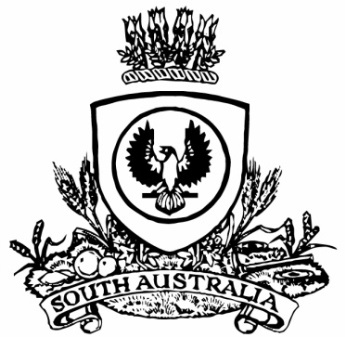 THE SOUTH AUSTRALIANGOVERNMENT GAZETTEPublished by AuthorityAdelaide, Friday, 15 July 2022Governor’s InstrumentAppointment[Republished]In the South Australian Government Gazette No. 49, dated 14 July 2022, on page 2221, being the second notice starting on that page, the appointment was published incorrectly and the full notice should be replaced with the following:Department of the Premier and CabinetAdelaide, 14 July 2022Her Excellency the Governor in Executive Council has been pleased to appoint the Honourable Kyam Joseph Maher, MLC, Minister for Aboriginal Affairs, Attorney-General, and Minister for Industrial Relations and Public Sector as Acting Treasurer for the period from 16 July 2022 to 20 July 2022 inclusive and 23 July 2022 to 31 July 2022 inclusive, during the absence of the Honourable Stephen Campbell Mullighan, MP.By command,Zoe Lee Bettison, MPFor PremierT&F22/022CS